Mod. B1DICHIARAZIONE SOSTITUTIVAai sensi degli articoli 46 e 47 del D.P.R. 445 del 28/12/2000Il sottoscritto ____________________________________________________________________________nato a	___________________________________________il ___________________________________in qualità di legale rappresentante della 		ditta/			associazione ______________________________________________________________________________________con sede legale in _________________________ Via ___________________________________________Codice Fiscale _________________________________  Partita Iva  _______________________________Iscrizione CC.I.AA  di   			 n. 			 Atto Costitutivo del Telefono _____________________________ mail _____________________________________________D I C H I A R Aai sensi degli articoli 46 e 47 del D.P.R. 445 del 28/12/2000, consapevole delle sanzioni penali richiamate dall'art. 76 di detto D.P.R. 445/2000, per le ipotesi di falsità e di dichiarazioni mendaci e del disposto dell'art. 71 del medesimo D.P.R., il quale costituisce obbligo per le Amministrazioni di effettuare controlli a campione sulle dichiarazioni rese ai sensi degli artt. 46 e 47 del D.P.R. 445/2000, nonché ai sensi dall'art. 4 comma 14/bis della L. 106 del 12/07/2011 (conversione in legge, con modificazioni, del decreto legge 13 maggio 2011, n. 70)a) di non trovarsi nelle condizioni previste dall'art. 80, commi 1, 2, 4, 5 lettere a), b), c), f),g),h), i), l) m),  e comma 12 del D.LGS. 50/2016;b) di non avere commesso violazioni gravi, definitivamente accertate, rispetto agli obblighi relativi al pagamento delle imposte e tasse o dei contributi previdenziali, secondo la legislazione italiana (articolo 80, comma 4, del D. Lgs. n. 50/2016);c) con riferimento al pagamento delle imposte e tasse o dei contributi previdenziali non definitivamente accertati (articolo 80, comma 4, del D. Lgs. n. 50/2016) si precisa che:□ Non è presente la fattispecie;□ Sussistono carichi pendenti non definitivamente accertati e di seguito si indicano gli estremi della fattispecie…………………………………………………………………………………………………………d) di essere in possesso dei requisiti desumibili dall’art. 83 del D.LGS. 50/2016, attestati:Per quanto riguarda l’idoneità professionale, ove compatibile con la tipologia di soggetto, dal certificato di iscrizione  al Registro della  Camera di Commercio di Parma Per quanto riguarda la capacità economica e finanziaria, ove compatibile con la tipologia di soggetto, dal fatturato globale dell’azienda, corrispondente ad € ………………………………………Per quanto riguarda le capacità tecniche e professionali, dal curriculum professionale attestante le prestazioni di servizio rese nel corso  dell’ultimo anno comparabili con quelle di cui al presente avviso;e) di aver preso conoscenza di tutte le condizioni e prescrizioni contenute nel capitolato e nelle condizioni contrattuali,  nessuna esclusa, e che le stesse vengono accettate senza riserva alcuna;f) di essere a conoscenza che l’Amministrazione Comunale è tenuta ad effettuare controlli periodici sulla veridicità delle dichiarazione sostitutive, ai sensi dell’art. 71 del medesimo T. U. di cui al DPR 445/2000.g) di impegnarsi, ai sensi del combinato disposto dell’art. 2, co.3, del DPR n. 62/2013 “Regolamento recante codice di comportamento dei dipendenti pubblici, a norma dell’art. 54 del D.Lgs.  n.  e del Codice di comportamento del Comune di Parma, adottato con deliberazione di Giunta Comunale  n. 720 del , e, per proprio tramite, i dipendenti e/o collaboratori a qualsiasi titolo della ditta/associazione, pena la risoluzione del contratto, al rispetto degli obblighi di condotta previsti dai sopracitati codici per quanto compatibili”.h) di non aver concluso, ai sensi dell’art. 53 co. 16 ter d.lgs. 165/2001, contratti di lavoro subordinato o autonomo e comunque di non aver attribuito incarichi ad ex dipendenti che hanno esercitato poteri autoritativi o negoziali per conto del Comune di Parma per il triennio successivo alla conclusione del rapporto. Prende atto che nell’ipotesi in cui emergesse, per effetto dei controlli effettuati dallo stesso Comune, l’evidenza della conclusione dei rapporti di cui sopra, sarà disposta l’immediata esclusione dalla procedura di gara di cui trattasi.i)         di aver	 	di non aver concesso finanziamenti nell’anno antecedente alla pubblicazione della presente procedura concorsuale, a partiti o esponenti politici, a fondazioni o associazioni collegati a partiti.Data ________________								Firma e timbroAi sensi dell’art. 38, comma 3, del D.P.R. n. 445/2000Si, si allega fotocopia di documento d’identità in corso di validità.DICHIARAZIONE SOSTITUTIVA - tracciabilità flussi finanziariai sensi degli articoli 46 e 47 del D.P.R. 445 del 28/12/2000Il sottoscritto ___________________________________________________________________________nato a	__________________________________________ il ____________________________________in qualità di legale rappresentante della 		ditta			associazione ______________________________________________________________________________________con sede legale in ________________________________ Via ____________________________________Codice Fiscale _________________________________  Partita Iva  _______________________________Iscrizione CC.I.AA  di   			 n. 			 Atto Costitutivo del Telefono _____________________________ mail _____________________________________________ai sensi degli articoli 46 e 47 del D.P.R. 445 del 28/12/2000, consapevole delle sanzioni penali richiamate dall'art. 76 di detto D.P.R. 445/2000, per le ipotesi di falsità e di dichiarazioni mendaci e del disposto dell'art. 71 del medesimo D.P.R., il quale costituisce obbligo per le Amministrazioni di effettuare controlli a campione sulle dichiarazioni rese ai sensi degli artt. 46 e 47 del D.P.R. 445/2000, nonché ai sensi dall'art. 4 comma 14/bis della L. 106 del 12/07/2011 (conversione in legge, con modificazioni, del decreto legge 13 maggio 2011, n. 70)DICHIARAChe la scrivente associazione/ditta è dotata di P. IVA/C.F. n° ______________________________ assegnata/o dalla Camera di Commercio/Agenzia delle EntrateChe la medesima applica l’aliquota ivaordinaria al 22% 				al _____ %  (specificare norma legge _________________)Che la medesima opera in regime ivaOrdinario  				ALTRO (specificare norma legge _____________________) 						e pertanto non è soggetta a split paymentChe è in essere presso /Posta ___________________________________________________c/c o c/p dedicato intestato a ___________________________________________________________identificato con le seguenti coordinate  IBAN: ______________________________________________Che, Ai sensi dell’art.3 della Legge n.136/2010 modificato dall’art.7 comma 1 lettera a) della Legge di conversione n.  217/2010 del Decreto Legge n. 187/2010 (c.d. Tracciabilità dei Flussi Finanziari), tale conto verrà utilizzato in via esclusiva				non esclusivaper la gestione dei movimenti finanziari relativi al pagamento delle eventuali forniture e/o prestazioni di servizi e/o contributi erogato dal Comune di Parma;Che i delegati ad operare sul medesimo conto sono:1. Cognome 	_________________________________ Nome ____________________________nato/a a _______________________________ il ______________ C.F. ________________________ In qualità di ____________________________________ dell’ente di cui sopra;2. Cognome 	_________________________________ Nome ____________________________nato/a a _______________________________ il ______________ C.F. ________________________ In qualità di ____________________________________ dell’ente di cui sopra;3. Cognome 	_________________________________ Nome ____________________________nato/a a _______________________________ il ______________ C.F. ________________________ In qualità di ____________________________________ dell’ente di cui sopra;Di assumersi tutti gli obblighi di tracciabilità dei flussi finanziari di cui all’art. 3 della L. 136/2010 e s.m.i. attraverso il recepimento del numero di CIG con il quale  appaltante ha identificato l’affidamento e di provvedere, in caso di cessione a terzi di parte dell’affidamento (rti, imprese riunite o consorziate, subappalto, etc.) all’ obbligo del proseguimento della filiera con trasmissione/comunicazione ai terzi del CIG identificativo dell’appalto e con controllo dell’avvenuto recepimento ed utilizzo del CIG  medesimo per la tracciabilità dei flussi finanziari - tramite apposita dichiarazione a firma del legale rappresentate che evidenzi altresì i dati relativi ai soggetti giuridici destari del sub-appalto, l’oggetto e l’importo della parte di servizio ceduto (art.118, c. 11 del DLGS 163/2006).che tali elementi informativi di cui all’art. 3 comma 7 della Legge n. 136/2010 sono comunicati entro sette giorni dall’accensione del conto corrente dedicato o, nel caso di conti correnti già esistenti, dalla loro prima utilizzazione in operazioni finanziarie relative ad una commessa pubblica. di impegnarsi a dare immediata comunicazione al Comune di Parma e  alla Prefettura/Ufficio Territoriale del Governo della Provincia di Parma della notizia dell’inadempimento della propria controparte (subappaltatore/subcontraente) agli obblighi di tracciabilità finanziaria;Di essere consapevoli che in caso di omessa, tardiva o incompleta comunicazione degli elementi informativi si applicheranno le sanzioni previste dall’art.6 della Legge n.136/2010.Che l’associazione/ditta, o uno dei suoi componenti, non versano in alcuna delle condizioni ostative prescritte dall’ art. 80 del Decreto Legislativo n° 50/2016 (Codice degli Appalti);In caso di associazione, di rispettare le disposizioni di cui al primo periodo, comma 2 dell’art. 6 del D.L. 31.05.2010, n.78, convertito nella legge 30.07.2010, n. 122Ovvero di essere escluso dal rispetto delle disposizione di cui al primo periodo, comma 2 dell’art. 6 del D.L. 31.05.2010, n.78, convertito nella legge 30.07.2010, n. 122, in quanto associazione rientrante nelle tipologie di cui all’ultimo periodo dello stesso comma 2 dell’art. 6, ossia:________________________________________________________________________Il sottoscritto dichiara altresì di essere informato - ai sensi e per gli effetti di cui all’art. 10 della legge 196/2003 e successive modificazioni ed integrazioni - che i dati personali raccolti saranno trattati, anche con strumenti informatici, esclusivamente nell’ambito del procedimento per il quale la presente dichiarazione viene resa.Ai sensi dell’art. 38, comma 3, del D.P.R. n. 445/2000Si, si allega fotocopia di documento d’identità in corso di validità.__________________li ____________________			Firma e timbro________________________________________Ai sensi dell’art. 38, comma 3, del D.P.R. n. 445/2000Si, si allega fotocopia di documento d’identità in corso di validità.DICHIARAZIONE SOSTITUTIVA REGOLARITÀ’ CONTRIBUTIVAai sensi degli articoli 46 e 47 del D.P.R. 445 del 28/12/2000Il sottoscritto ___________________________________________________________________________nato a	__________________________________________il ____________________________________in qualità di legale rappresentante della 		ditta			associazione ______________________________________________________________________________________con sede legale in ________________________________ Via ____________________________________Codice Fiscale _________________________________  Partita Iva  _______________________________Iscrizione CC.I.AA  di   			 n. 			 Atto Costitutivo del Telefono _____________________________ mail _____________________________________________In relazione all’affidamento/concessione/liquidazione da parte del Comune di Parma del contributo/costo del servizio, che si conferma essere non superiore ad  € 20.000,00 (ventimila/00), disposto con Det. Dir. numero________ del____________ afferente_____________________________ovvero afferente il preventivo allegato,ai sensi degli articoli 46 e 47 del D.P.R. 445 del 28/12/2000, consapevole delle sanzioni penali richiamate dall'art. 76 di detto D.P.R. 445/2000, per le ipotesi di falsità e di dichiarazioni mendaci e del disposto dell'art. 71 del medesimo D.P.R., il quale costituisce obbligo per le Amministrazioni di effettuare controlli a campione sulle dichiarazioni rese ai sensi degli artt. 46 e 47 del D.P.R. 445/2000, nonché ai sensi dall'art. 4 comma 14/bis della L. 106 del 12/07/2011 (conversione in legge, con modificazioni, del decreto legge 13 maggio 2011, n. 70)ATTESTAche la stessa NON occupa lavoratori, né subordinati né collaboratori coordinati e continuativi e di non presentare alcun soggetto svolgente attività lavorativa con obbligo di iscrizione ad apposita gestione previdenziale e contributiva. che la stessa occupa lavoratori, subordinati o collaboratori coordinati e continuativi e di essere in regola con i pagamenti e gli adempimenti previdenziali, assistenziali e assicurativi, nonché in tutti gli altri obblighi previsti dalla normativa vigente nei confronti di Inps e Inail.che la stessa ha addetti al servizio per un totale di n° ________________________________________C.C.N.L. applicato:___________________________________________________________________Codice iscrizione INPS _____________________ Sede INPS di competenza ____________________Matricola iscrizione INAIL ________________________________________________________________________________li ____________________			Firma e timbro________________________________________Ai sensi dell’art. 38, comma 3, del D.P.R. n. 445/2000Si, si allega fotocopia di documento d’identità in corso di validità.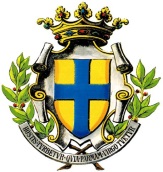 INFORMATIVA per il trattamento dei dati personali ai sensi dell’art 13 del Regolamento europeo n. 679/20161. PremessaAi sensi dell’art. 13 del Regolamento europeo n. 679/2016, il Comune di Parma, in qualità di “Titolare” del trattamento, è tenuta a fornirle informazioni in merito all’utilizzo dei suoi dati personali.2. Identità e i dati di contatto del titolare del trattamento Il Titolare del trattamento dei dati personali di cui alla presente Informativa è il Comune di Parma, con sede legale in Parma, Via Repubblica n.1.Al fine di semplificare le modalità di inoltro e ridurre i tempi per il riscontro si invita a presentare le richieste di cui al paragrafo n. 10, al Comune di Parma, Ufficio relazioni con il pubblico, via e-mail urp@comune.parma.it3. Il Responsabile della Protezione dei Dati personaliIl Comune di Parma ha designato quale Responsabile della protezione dei dati la società LepidaSpA (dpoteam@lepida.it).4. Responsabili del trattamentoL’Ente può avvalersi di soggetti terzi per l’espletamento di attività e relativi trattamenti di dati personali di cui l’Ente ha la titolarità. Conformemente a quanto stabilito dalla normativa, tali soggetti assicurano livelli esperienza, capacità e affidabilità tali da garantire il rispetto delle vigenti disposizioni in materia di trattamento, ivi compreso il profilo della sicurezza dei dati.Vengono formalizzate da parte dell’Ente istruzioni, compiti ed oneri in capo a tali soggetti terzi con la designazione degli stessi a "Responsabili del trattamento". Vengono sottoposti tali soggetti a verifiche periodiche al fine di constatare il mantenimento dei livelli di garanzia registrati in occasione dell’affidamento dell’incarico iniziale.5. Soggetti autorizzati al trattamentoI Suoi dati personali sono trattati da personale interno previamente autorizzato e designato quale incaricato del trattamento, a cui sono impartite idonee istruzioni in ordine a misure, accorgimenti, modus operandi, tutti volti alla concreta tutela dei tuoi dati personali.6. Finalità e base giuridica del trattamentoIl trattamento dei suoi dati personali viene effettuato dal Comune di Parma per lo svolgimento di funzioni istituzionali e, pertanto, ai sensi dell’art. 6 comma 1 lett. e) non necessita del suo consenso.I dati personali sono trattati in relazione all’attività istituzionale del Settore Cultura.7. Destinatari dei dati personaliI suoi dati personali potranno essere comunicati ad altri Enti competenti di cui si avvale il Comune, al solo scopo di procedere all’attività di cui sopra.8. Trasferimento dei dati personali a Paesi extra UEI suoi dati personali non sono trasferiti al di fuori dell’Unione europea.9. Periodo di conservazioneI suoi dati sono conservati per un periodo non superiore a quello necessario per il perseguimento delle finalità sopra menzionate. A tal fine, anche mediante controlli periodici, viene verificata costantemente la stretta pertinenza, non eccedenza e indispensabilità dei dati rispetto al rapporto, alla prestazione o all'incarico in corso, da instaurare o cessati, anche con riferimento ai dati che Lei fornisce di propria iniziativa. I dati che, anche a seguito delle verifiche, risultano eccedenti o non pertinenti o non indispensabili non sono utilizzati, salvo che per l'eventuale conservazione, a norma di legge, dell'atto o del documento che li contiene.10. I suoi dirittiNella sua qualità di interessato, Lei ha diritto:di accesso ai dati personali;di ottenere la rettifica o la cancellazione degli stessi o la limitazione del trattamento che lo riguardano;di opporsi al trattamento;di proporre reclamo al Garante per la protezione dei dati personali.11. Conferimento dei datiIl conferimento dei Suoi dati è facoltativo, ma necessario per le finalità sopra indicate. Il mancato conferimento comporterà l’impossibilità di procedere all’istruttoria da Lei richiesta.